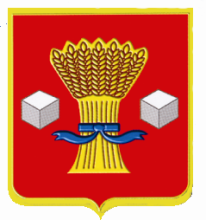 АдминистрацияСветлоярского муниципального района Волгоградской областиПОСТАНОВЛЕНИЕот  21.05.2020                  №  846О резервировании земельного участка для муниципальных нужд Руководствуясь статьями 11, 56, 56.1, 70.1 Земельного кодекса Российской Федерации, Постановлением Правительства РФ от 22.07.2008 № 561 «О некоторых вопросах, связанных с резервированием земель для государственных или муниципальных нужд», Уставом Светлоярского муниципального района Волгоградской области, в соответствии с правилами  землепользования и застройки Райгородского сельского поселения Светлоярского муниципального района Волгоградской области, утверждённые решением Светлоярской районной Думы Волгоградской области 27.02.2019 № 75/374, генеральным планом Райгородского сельского поселения Светлоярского муниципального района Волгоградской области, утверждённые решением Совета депутатов Райгородского сельского поселения Светлоярского муниципального района Волгоградской области от 30.12.2013 № 61/165, в целях развития незастроенной территории,  для строительства офиса врача общей практики, на основании выписки из Единого государственного реестра недвижимости об объекте недвижимости от 07.05.2020 № КУВИ – 001/2020-9165857,п о с т а н о в л я ю:1. Зарезервировать для строительства офиса врача общей практики сроком на три года земельный участок с кадастровым номером 34:26:100101:2436, категории земель: земли населенных пунктов, площадью 2500 кв.м, расположенный по адресу: Волгоградская область, Светлоярский район, с. Райгород, в 150 м южнее здания администрации Райгородского сельского поселения, с видом разрешенного использования: для строительства офиса врача общей практики. 2. Установить на срок резервирования, указанный в пункте 1 настоящего постановления, ограничения в отношении земельного участка, запрещающие:- возведение жилых, производственных, культурно-бытовых и иных зданий, сооружений;- изменение вида разрешенного использования земельного участка;- образование земельных участков путем раздела, объединения, перераспределения земельных участков или выдела из земельного участка для целей, не связанных со строительством парка;- приватизацию земельного участка. 3. Отделу по управлению муниципальным имуществом и земельными ресурсами администрации Светлоярского муниципального района Волгоградской области:- обеспечить государственную регистрацию ограничений прав, установленных настоящим постановлением;- направить копию настоящего постановления в Федеральное государственное бюджетное учреждение «Федеральная кадастровая палата Федеральной службы государственной регистрации, кадастра и картографии» по Волгоградской области для внесения в государственный кадастр недвижимости сведений об установлении ограничений на земельный участок.4. Отделу по муниципальной службе, общим и кадровым вопросам администрации Светлоярского муниципального района Волгоградской области (Иванова Н.В.):- направить настоящее постановление для опубликования в районной газете «Восход»;- разместить настоящее постановление в сети «Интернет» на официальном сайте Светлоярского муниципального района Волгоградской области.5. Заинтересованные лица могут ознакомиться со схемой резервируемого земельного участка, а также перечнем кадастровых номеров земельных участков, которые полностью или частично расположены в границах резервируемых земель, с понедельника по пятницу с 08 ч. 00 мин. до 12 ч. 00 мин. и с 13 ч. 00 мин. до 17 ч. 00 мин. по адресу: Волгоградская область, Светлоярский район, р.п. Светлый Яр, ул. Спортивная, 5, кабинет № 56, или в сети «Интернет» на официальном сайте Светлоярского муниципального района Волгоградской области www.svyar.ru.    6. Контроль над исполнением настоящего постановления возложить на заместителя главы Светлоярского муниципального района Волгоградской области Думбраву М.Н.Глава муниципального района	                                                        Т.В. РаспутинаРазумова С.Е.